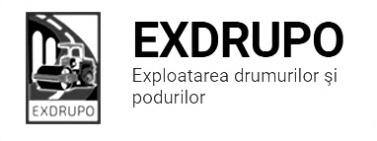 Notă informativăcu privire la lucrările de întreţinere şi salubrizare a infrastructurii rutieresect. Centru: executate 30.04.2021:Salubrizarea mecanizată: bd. Șt. cel Mare, str. Ismail, str. P. Halippa, șos. Hîncești, str. Gh. Asachi.Salubrizarea pasajelor subterane: șos. Hîncești-Spicului-0,5curse, șos. Hîncești-Sihastrului-0,5curse, șos. Hîncești, 176-0,5curse.Excavare/transportare sol: str. Inculeț-12curse.Dezbaterea betonului:str. Inculeț-1,5m3. Săpătură manuală: str. Inculeț-3m3. Amenajare pietriș: str. Inculeț-45,7t.executate 01.05.2021:Salubrizarea mecanizată: Aleea Gării, bd. Gagarin, bd. Negruzzi, str. Ciuflea, Viaduc.executate 03.05.2021:Salubrizarea mecanizată: str. Miorița, str. Grenoble, str. L. Kaczynski, Dr. Viilor str. Academiei, str. Pietrarilor, str. Spicului, str. Ialoveni. planificate 04.05.2021:Amenajare trotuar: str. Inculeț.sect. Buiucani: 	planificate 04.05.2021:Frezarea părții carosabile: C. Ieșilor, str. Uzinelor, str. M. Manole, șos. Muncești.sect. Rîşcani:executate 30.04.2021:Salubrizarea manuală: str. Albișoara (tr. tehnic)-2curse.Salubrizarea pasajelor subterane: str. A. Russo-Moscova-630m. Demolare beton: str. Teilor-0,5m3. Excavare/transportare sol: str. Teilor-3curse.Frezarea denivelărilor: str. Teilor-76m2.executate 01.05.2021:Salubrizarea pasajelor subterane: str. A. Russo-Moscova-630m. Salubrizarea mecanizată: C. Moșilor, str. Doina, str. Doina, str. Albișoara.planificate 04.05.2021:Excavare/transportare sol: str. Teilor. Amenajare pietriș: str. Teilor.sect. Botanica:executate 30.04.2021:Vopsirea/văruirea parapetului de protecție: bd. Dacia-Aeroport – 800m.l.Excavar/transportare sol:  com. Țînțăreni-20curse.Amenajare pietriș: com. Țînțăreni-90t.planificate 04.05.2021:Spălarea/vopsirea parapetului de protecție: șos. Muncești (Sîngera).Excavar/transportare sol:  com. Țînțăreni.Amenajare pietriș: com. Țînțăreni.sect. Ciocana:executate 30.04.2021:Salubrizarea mecanizată: bd. M. cel Bătrîn, str. G. Latină, str. P. Zadnipru, str. I. Vieru, str. I. Dumeniuc, str. Studenților, str. A. Russo. Excavare/transportare gunoi: str. P. Zadnipru, 14/4-3curse.Săpătură manuală: str. P. Zadnipru, 14/4-1m3. Montare bordure: str. P. Zadnipru, 14/4-16buc.Montare zidării: str. P. Zadnipru, 14/4-17buc. Lichidarea situației de avariere în b/a suprimat: str. Bucovina, str. G. Latină-5,5t.executate 03.05.2021:Salubrizarea mecanizată: bd. M. cel Bătrîn, str. G. Latină, str. P. Zadnipru, str. I. Vieru, str. I. Dumeniuc, str. Studenților, str. A. Russo.executate 03-04.05.2021 ( în noapte):Salubrizarea mecanizată:str. L. Bîcului, str. Uzinelor, str. V. lui Vodă, str. M. Drăgan.planificate 04.05.2021:Evacuare gunoi, montare borduri: str. P. Zadnipru, 14/4.sect. OCR:executate 30.04.2021:Spălarea barei de protecție: Estacada Sîngera-200m.l.  planificate 04.05.2021:Deservirea indicatoarelor rutiere: sect. Centru, sect. Buiucani. sect. Întreținerea canalizării pluviale:executate 30.04.2021:Curățirea canalizării pluviale: str. C. Vîrnav-8buc.Salubrizarea manuală: str. C. Vîrnav, bd. Dacia-2curse.Spălarea rețelelor canalizării pluviale: str. C. Vîrnav. planificate 04.05.2021:Curățirea canalizării pluviale: str. Teilor, str. Industrială.Reparația canalizării pluviale: bd. A. Iulia.Spălarea rețelelor canalizării pluviale: strTestimițeanu. sect. Specializat îninfrastructură (pavaj):executate 30.04.2021:Demolare beton: str. Inculeț-2m3. Amenajarea pietriș: str. Inculeț-158t.Reparația canalizării pluviale: str. Inculeț-1fînt.Amenajare beton: str. Inculeț-1m3.planificate 04.05.2021:Amenajarea trotuarului: str. Inculeț.sect. Specializat în infrastructură (restabilirea învelișului asfaltic):executate 30.04.2021:Excavare/transportare sol: str. Colonița-4curse.Profilare/compactare p/c: str. Colonița-1 000m2. planificate 04.05.2021:Amenajare pietriș: str. Colonița, str. Alcedar. Decaparea/evacuarea gunoi: str. Colonița.Măsurile întreprinse pentru prevenirea răspîndirii Covid-19:Toate unităţile de trasport sunt dezinfectate la începutul şi la sfîrşitul programului de lucru;Muncitorilor este verificată starea de sănătate de către medicul întreprinderii;Muncitorii sunt echipaţii cu:mască de protecţie;mănuşi de protecţi;dezinfectant.Ex. 022 47 12 93